Publicado en Madrid el 27/04/2021 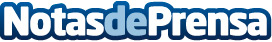 Las zamburiñas Frinsa: La conserva del camino de SantiagoCuando se piensa en conservas, es cierto que lo primero que puede venir a la mente son los clásicos mejillones, berberechos o el atún. Sin embargo, existen muchas otras variedades que, si bien no son tan populares, no dejan de sorprender como es el caso de las zamburiñasDatos de contacto:Comunicación Frinsa649 111 233Nota de prensa publicada en: https://www.notasdeprensa.es/las-zamburinas-frinsa-la-conserva-del-camino Categorias: Nacional Nutrición Gastronomía Galicia Restauración Consumo http://www.notasdeprensa.es